Organizator nie pobiera wpisowego na zawody.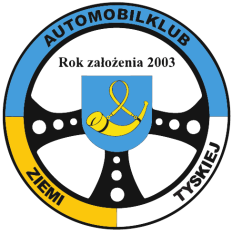 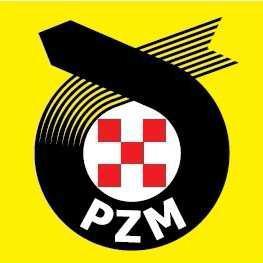 Super Sprint "Z młodym kierowcą w drodze po doświadczenie"24.11.2019 r.TychyZGŁOSZENIEINDYWIDUALNEKIEROWCAPILOTNazwiskoImięDataurodzeniaAdresdokorespondencjiTelefonkontaktowyFaxE-mailPrzynależnośćklubowaStopieńinrLicencji(jeżelidotyczy)WydanaprzezNrprawajazdyKrajwydaniaKontaktI.C.EKontaktI.C.EKontaktI.C.EWnagłymwypadkuproszępowiadomićNazwisko
Telefon
SZCZEGÓŁYDOTYCZĄCESAMOCHODUSZCZEGÓŁYDOTYCZĄCESAMOCHODUSZCZEGÓŁYDOTYCZĄCESAMOCHODUSZCZEGÓŁYDOTYCZĄCESAMOCHODUSZCZEGÓŁYDOTYCZĄCESAMOCHODUSZCZEGÓŁYDOTYCZĄCESAMOCHODUSZCZEGÓŁYDOTYCZĄCESAMOCHODUMarkaNrrejestracyjnyTyp/ModelNrpodwozia/nadwoziaRokprodukcjiPojemnośćskokowaGrupa/KlasaTurboTakNieKrajrejestracjiPrzeliczeniowapojemnośćTypzgłoszeniaTypzgłoszeniaTypzgłoszeniaTypzgłoszeniaTypzgłoszeniaReklamaorganizatoraTakNieWPISOWEWPISOWEWPISOWEWPISOWEWPISOWEOŚWIADCZENIEWyrażamzgodęnagromadzenieiprzetwarzaniemoichdanychosobowychprzezOrganizatoraiPZMnapotrzebyzawodów,zgodniezUstawązdnia29.08.1997r.oochroniedanychosobowych(Dz.U.2002r.Nr101poz.926zpóźn.zm.).
PrzezsamfaktpodpisunaformularzuzgłoszeniowymuczestnikjakrównieżwszyscyczłonkowiejegoekipyprzyjmujątymsamymbezzastrzeżeńprzepisyRegulaminuStandardowegoiUzupełniającegojakiwszystkichzałącznikówiuzupełnieńdoimprezKJSiuznająjakojedynewładzete,którezostałyustaloneprzezPZM.Jednocześnieuczestnicyoświadczają,iżbiorąudziałwimprezienawłasneryzyko,przejmująnasiebiepełnąodpowiedzialnośćzapowstałezichwinyszkody,atymsamymzrzekająsięwszelkichroszczeńwstosunkudoOrganizatora.Kierowcaoświadcza:-żeposiadaaktualneubezpieczenieOCoraz,-żenieposiadalicencjikierowcywrozumieniuregulaminówsportowychPZMDataimiejsce
PodpisKierowcyPodpisPilota